ИВАНОВСКАЯ ОБЛАСТЬАДМИНИСТРАЦИЯ ЮЖСКОГО МУНИЦИПАЛЬНОГО РАЙОНАПОСТАНОВЛЕНИЕот ________________ № ________                                                                     г. ЮжаО внесении изменений в постановление Администрации Южского муниципального района от 29.12.2017 № 1340-п «Об утверждении муниципальной программы «Развитие культуры в Южском городском поселении»В соответствии со статьей 179 Бюджетного кодекса Российской Федерации, постановлением Администрации Южского муниципального района от 19.10.2016 г. № 680-п «Об утверждении Порядка разработки, реализации и оценки эффективности муниципальных программ Южского муниципального района и Южского городского поселения и отмене постановлений Администрации Южского муниципального района от 02.09.2013 № 719-п и Администрации Южского городского поселения от 06.09.2013 № 490», Администрация Южского муниципального района п о с т а н о в л я е т:Внести в постановление Администрации Южского муниципального района от 29.12.2017 № 1340-п «Об утверждении муниципальной программы «Развитие культуры в Южском городском поселении»» (далее – Постановление) следующие изменения:в муниципальной программе «Развитие культуры в Южском городском поселении» (далее – Программа), являющейся приложением к постановлению:Строку девятую таблицы раздела 1 «Паспорт муниципальной программы Южского городского поселения» Программы изложить в новой редакции:Строку седьмую таблицы раздела 1 «Паспорт подпрограммы муниципальной программы Южского городского поселения» подпрограммы «Поддержка интеллектуального, творческого, духовно – нравственного и физического развития населения», являющейся приложением 2 к Программе, изложить в новой редакции:Раздел 4 «Ресурсное обеспечение реализации мероприятий подпрограммы» подпрограммы «Поддержка интеллектуального, творческого, духовно – нравственного и физического развития населения», являющейся приложением 2 к Программе, изложить в новой редакции:«4. Ресурсное обеспечение реализации мероприятий подпрограммы *Уровень средней заработной платы работников учреждений культуры Южского городского поселения в 2021 году –25 000,00 рублей.».Строку седьмую таблицы раздела 1 «Паспорт подпрограммы муниципальной программы Южского городского поселения» подпрограммы «Увековечение памяти погибших при защите Отечества», являющейся приложением 4 к Программе, изложить в новой редакции:Раздел 4 «Ресурсное обеспечение реализации мероприятий подпрограммы» подпрограммы «Увековечение памяти погибших при защите Отечества», являющейся приложением 4 к Программе, изложить в новой редакции:«4. Ресурсное обеспечение реализации мероприятийОпубликовать настоящее постановление в официальном издании «Правовой Вестник Южского городского поселения» и на официальном сайте Южского муниципального района в информационно-телекоммуникационной сети «Интернет».Глава Южского муниципального района                            В.И. Оврашко«Объемы ресурсного обеспечения программыОбщий объем бюджетных ассигнований:2018 год – 22 411 470,82 руб.;2019 год -  23 915 352,12 руб.;2020 год – 37 103 128.13 руб.;2021 год – 26 541 270,43 руб.;2022 год – 19 902 734,51 руб.;2023 год – 19 493 934,51 руб.- бюджет Южского городского поселения Южского муниципального района:2018 год – 17 140 732,82 руб.;2019 год – 18 274 732,12 руб.;2020 год – 19 594 164,13 руб.;2021 год –   19 432 154,52 руб.;2022 год – 19 902 734,51 руб.;2023 год – 19 493 934,51 руб.федеральный бюджет:2018 год – 0,00 руб.;2019 год -  0,00 руб.;2020 год -  0,00 руб.;2021 год – 40 914,00 руб.;2022 год – 0,00 руб.;2023 год – 0,00 руб.- областной бюджет:2018 год - 5 270 738,00 руб.;2019 год – 5 640 620,00 руб.;2020 год – 17 508 964,00 руб.;2021 год – 7 068 201,91 руб.;2022 год – 0,00 руб.;год – 0,00 руб.«Объемы ресурсного обеспечения подпрограммыОбщий объем бюджетных ассигнований:2018 год - 22 311 470,82 руб.;2019 год – 23 815 352,12 руб.;2020 год –37 003 128,13 руб.;2021 год – 26 394 961,43 руб.;2022 год – 19 802 734,51 руб.;2023 год – 19 393 934,51 руб.- областной бюджет:2018 год - 5 270 738,00 руб.;2019 год – 5 640 620,00 руб.;2020 год – 17 508 964,00 руб.;2021 год – 7 065 122,36 руб.;2022 год – 0,00 руб.;2023 год – 0,00 руб.- бюджет Южского городского поселения Южского муниципального района:2018 год – 17 140 732,82 руб.;2019 год – 18 274 732,12 руб.;2020 год – 19 594 164,13 руб.;2021 год –   19 329 839,07 руб.;2022 год – 19 802 734,51 руб.;2023 год – 19 393 934,51 руб.- федеральный бюджет:2018 год –0,00 руб.;2019 год - 0,00 руб.;2020 год - 0,00 руб.;2021 год-0,00 руб.; год– 0,00 руб. год – 0,00 руб.»№ п/пНаименование мероприятия/ Источник ресурсного обеспеченияИсполнитель2018год2019год2020год2021год2022год2023годПодпрограмма, всегоПодпрограмма, всегоПодпрограмма, всего22 311 470,8223 815 352,1237 003 128,1326 394 961,4319802734,5119 393 934,51бюджетные ассигнованиябюджетные ассигнованиябюджетные ассигнования22 311 470,8223 815 352,1237 003 128,1326 394 961,4319802734,5119 393 934,51- федеральный бюджет- федеральный бюджет- федеральный бюджет0,000,000,000,000,000,00- областной бюджет- областной бюджет- областной бюджет5 270 738,005 640 620,0017 508 964,007 065 122,360,000,00- бюджет Южского городского поселения - бюджет Южского городского поселения - бюджет Южского городского поселения 17 040 732,8218 174 732,1219 494 164,1319 329  839,0719 802 734,5119 393 934,511.Основное мероприятие "Организация и проведение мероприятий с детьми и молодежью, развитие физической культуры и спорта, обеспечение населения услугами учреждений культуры»1.Основное мероприятие "Организация и проведение мероприятий с детьми и молодежью, развитие физической культуры и спорта, обеспечение населения услугами учреждений культуры»1.Основное мероприятие "Организация и проведение мероприятий с детьми и молодежью, развитие физической культуры и спорта, обеспечение населения услугами учреждений культуры»22 311 470,8223 815 352,1237 003 128,1326 394 961,4319 802 734,5119 393 934,51бюджетные ассигнованиябюджетные ассигнованиябюджетные ассигнования22 311 470,8223 815 352,1237 003 128,1326 394 961,4319 802 734,5119 393 934,51- бюджет Южского городского поселения - бюджет Южского городского поселения - бюджет Южского городского поселения 17 040 732,8218 174 732,1219 494 164,1319 329  839,0719 802 734,5119 393 934,51- областной бюджет- областной бюджет- областной бюджет5 270 738,005 640 620,0017 508 964,007 065 122,360,000,00- федеральный бюджет- федеральный бюджет- федеральный бюджет0,000,000,000,000,000,00Обеспечение деятельности учреждений культуры Южского городского поселения Южского муниципального районаОбеспечение деятельности учреждений культуры Южского городского поселения Южского муниципального района0,000,0016 389 802,3616 806 265,5017 262 402,5117 262 402,51бюджетные ассигнованиябюджетные ассигнования0,000,0016 389 802,3616 787 916,2117 262 402,5117 262 402,51-бюджет Южского городского поселения-бюджет Южского городского поселения0,000,0016 389 802,3616 787 916,2117 262 402,5117 262 402,51- областной бюджет- областной бюджет0,000,000,000,000,000,00Проведение мероприятий среди молодежи Проведение мероприятий среди молодежи Администрация Южского муниципального района в лицеМБУК «Южская клубная система»33 440,0033 440,0033 440,0033 440,0033 440,0033 440,00бюджетные ассигнованиябюджетные ассигнованияАдминистрация Южского муниципального района в лицеМБУК «Южская клубная система»33 440,0033 440,0033 440,0033 440,0033 440,0033 440,00-бюджет Южского городского поселения -бюджет Южского городского поселения Администрация Южского муниципального района в лицеМБУК «Южская клубная система»33 440,0033 440,0033 440,0033 440,0033 440,0033 440,00Рабочая документация на капитальный ремонт части здания объекта культурного наследия местного (муниципального) значения «Народный дом». Расположенного по адресу: г. Южа, ул. Советская, д.9Рабочая документация на капитальный ремонт части здания объекта культурного наследия местного (муниципального) значения «Народный дом». Расположенного по адресу: г. Южа, ул. Советская, д.9Администрация Южского муниципального района в лицеМБУК «Южская клубная система»0,000,000,00180 000,000,000,00бюджетные ассигнованиябюджетные ассигнованияАдминистрация Южского муниципального района в лицеМБУК «Южская клубная система»0,000,000,00180 000,000,000,00-бюджет Южского городского поселения-бюджет Южского городского поселенияАдминистрация Южского муниципального района в лицеМБУК «Южская клубная система»0,000,000,00180 000,000,000,00Поддержка талантливой молодежи Поддержка талантливой молодежи Администрация Южского муниципального района в лицеМБУК «Южская клубная система»5 280,005280,005 280,005280,005280,005280,00бюджетные ассигнованиябюджетные ассигнованияАдминистрация Южского муниципального района в лицеМБУК «Южская клубная система»5 280,005280,005 280,005280,005280,005280,00- бюджет Южского городского поселения - бюджет Южского городского поселения Администрация Южского муниципального района в лицеМБУК «Южская клубная система»5 280,005280,005 280,005280,005280,005280,00Организация массовых, культурно – зрелищных мероприятий Организация массовых, культурно – зрелищных мероприятий Администрация Южского муниципального района в лицеМБУК «Южская клубная система, Администрация Южского муниципального района в лицеМБУ «Южский дом ремесел»1 059 659,00923 585,00482 547,00630 888,83518 928,0518 928,0бюджетные ассигнованиябюджетные ассигнованияАдминистрация Южского муниципального района в лицеМБУК «Южская клубная система, Администрация Южского муниципального района в лицеМБУ «Южский дом ремесел»1 059 659,00923 585,00482 547,00630 888,83518 928,0518 928,0- бюджет Южского городского поселения - бюджет Южского городского поселения Администрация Южского муниципального района в лицеМБУК «Южская клубная система, Администрация Южского муниципального района в лицеМБУ «Южский дом ремесел»1 059 659,00923 585,00482 547,00630 888,83518 928,0518 928,0Проведение спортивно – оздоровительных и спортивно – массовых мероприятий Проведение спортивно – оздоровительных и спортивно – массовых мероприятий Администрация Южского муниципального района в лицеотдела по делам культуры, молодежи и спорта62 000,0077 000,000,0074 684,5577 000,0077 000,00Проведение спортивно – оздоровительных и спортивно – массовых мероприятий Проведение спортивно – оздоровительных и спортивно – массовых мероприятий Администрация Южского муниципального района в лицеотдела по делам культуры, молодежи и спорта62 000,0077 000,000,0074 684,5577 000,0077 000,00бюджетные ассигнованиябюджетные ассигнованияАдминистрация Южского муниципального района в лицеотдела по делам культуры, молодежи и спорта62 000,0077 000,000,0074 684,5577 000,0077 000,00- бюджет Южского городского поселения - бюджет Южского городского поселения Администрация Южского муниципального района в лицеотдела по делам культуры, молодежи и спорта62 000,0077 000,000,0074 684,5577 000,0077 000,00Увеличение обеспеченности населения объектами спортивной инфраструктурыУвеличение обеспеченности населения объектами спортивной инфраструктурыАдминистрация Южского муниципального района в лицеотдела по делам культуры, молодежи и спорта289 660,0080 000,0046 800,000,00158 840,00158 840,00бюджетные ассигнованиябюджетные ассигнованияАдминистрация Южского муниципального района в лицеотдела по делам культуры, молодежи и спорта289 660,0080 000,0046 800,000,00158 840,00158 840,00- бюджет Южского городского поселения - бюджет Южского городского поселения Администрация Южского муниципального района в лицеотдела по делам культуры, молодежи и спорта289 660,0080 000,0046 800,000,00158 840,00158 840,00Обеспечение деятельности учреждений культуры Южского городского поселения Южского муниципального района в части софинансирования расходов, связанных с поэтапным доведением средней заработной платы работников культуры муниципальных учреждений культуры Ивановской области до средней заработной платы в Ивановской области за счет средств бюджета поселенияОбеспечение деятельности учреждений культуры Южского городского поселения Южского муниципального района в части софинансирования расходов, связанных с поэтапным доведением средней заработной платы работников культуры муниципальных учреждений культуры Ивановской области до средней заработной платы в Ивановской области за счет средств бюджета поселенияАдминистрация Южского муниципального района в лицеМБУК «Южская клубная система»,МБУ «Южский Дом ремесел»14 823 898,9015 425 606,201 121 650,921 121 650,921 596 844,001 188 044,00бюджетные ассигнованиябюджетные ассигнованияАдминистрация Южского муниципального района в лицеМБУК «Южская клубная система»,МБУ «Южский Дом ремесел»14 823 898,9015 425 606,201 121 650,921 121 650,921 596 844,001 188 044,00-бюджет Южского городского поселения -бюджет Южского городского поселения Администрация Южского муниципального района в лицеМБУК «Южская клубная система»,МБУ «Южский Дом ремесел»14 823 898,9015 425 606,201 121 650,921 121 650,921 596 844,001 188 044,00Софинансирование расходов, связанных с поэтапным доведением средней заработной платы работникам культуры муниципальных учреждений культуры Ивановской области до средней заработной платы в Ивановской области  Софинансирование расходов, связанных с поэтапным доведением средней заработной платы работникам культуры муниципальных учреждений культуры Ивановской области до средней заработной платы в Ивановской области  Администрация Южского муниципального района в лицеМБУК «Южская клубная система»,МБУ «Южский Дом ремесел»5 270 738,005 640 620,004 308 964,005 451 274,000,000,00-бюджетные ассигнования-бюджетные ассигнованияАдминистрация Южского муниципального района в лицеМБУК «Южская клубная система»,МБУ «Южский Дом ремесел»5 270 738,005 640 620,004 308 964,005 451 274,000,000,00-бюджет Южского городского поселения-бюджет Южского городского поселенияАдминистрация Южского муниципального района в лицеМБУК «Южская клубная система»,МБУ «Южский Дом ремесел»0,000,000,000,000,000,00- областной бюджет- областной бюджетАдминистрация Южского муниципального района в лицеМБУК «Южская клубная система»,МБУ «Южский Дом ремесел»5 270 738,005 640 620,004 308 964,005 451 274,000,000,00Благоустройство, ремонт и установка площадок для физкультурно – оздоровительных занятий Благоустройство, ремонт и установка площадок для физкультурно – оздоровительных занятий Администрация Южского муниципального района в лицеМБУК «Южская клубная система»,МБУ «Южский Дом ремесел»721 650,921 178 450,920,000,000,000,00бюджетные ассигнованиябюджетные ассигнования721 650,921 178 450,920,000,000,000,00-бюджет Южского городского поселения -бюджет Южского городского поселения 721 650,921 178 450,920,000,000,000,00областной бюджетобластной бюджет0,000,000,000,000,000,00Комплектование книжных фондов библиотек муниципальных образований  Комплектование книжных фондов библиотек муниципальных образований  Администрация Южского муниципального района в лицеотдела по делам культуры, молодежи и спорта0,000,000,000,000,000,00бюджетные ассигнованиябюджетные ассигнованияАдминистрация Южского муниципального района в лицеотдела по делам культуры, молодежи и спорта0,000,000,000,000,000,00- бюджет Южского городского поселения - бюджет Южского городского поселения Администрация Южского муниципального района в лицеотдела по делам культуры, молодежи и спорта0,000,000,000,000,000,00- областной бюджет- областной бюджетАдминистрация Южского муниципального района в лицеотдела по делам культуры, молодежи и спорта0,000,000,000,000,000,00- федеральный бюджет- федеральный бюджетАдминистрация Южского муниципального района в лицеотдела по делам культуры, молодежи и спорта0,000,000,000,000,000,00Поддержка театрального движения Южского городского поселения и деятельности Южского народного театраПоддержка театрального движения Южского городского поселения и деятельности Южского народного театраАдминистрация Южского муниципального района в лицеМБУК «Южская клубная система»0,0075 000,00150 000, 00150 000,00150 000,00150 000,00бюджетные ассигнованиябюджетные ассигнованияАдминистрация Южского муниципального района в лицеМБУК «Южская клубная система»0,0075 000,00150 000,00150 000,00150 000,00150 000,00- бюджет Южского городского поселения - бюджет Южского городского поселения Администрация Южского муниципального района в лицеМБУК «Южская клубная система»0,0075 000,00150 000,00150 000,00150 000,00150 000,00Установка знаков туристической навигацииУстановка знаков туристической навигацииАдминистрация Южского муниципального района в лицеМБУ «Южский Дом ремесел»0,000,000,000,000,000,00бюджетные ассигнованиябюджетные ассигнованияАдминистрация Южского муниципального района в лицеМБУ «Южский Дом ремесел»0,000,000,000,000,000,00- бюджет Южского городского поселения - бюджет Южского городского поселения Администрация Южского муниципального района в лицеМБУ «Южский Дом ремесел»0,000,000,000,000,000,00Укрепление материально – технической базы муниципальных учреждений культуры Ивановской областиУкрепление материально – технической базы муниципальных учреждений культуры Ивановской областиАдминистрация Южского муниципального района в лицеМБУ «Южский Дом ремесел»,МБУК «Южская клубная система»0,000,000,001 698 787,750,000,00бюджетные ассигнованиябюджетные ассигнования0,000,000,001 698 787,750,000,00- бюджет Южского городского поселения- бюджет Южского городского поселения0,000,000,0084 939,390,000,00- областной бюджет- областной бюджет0,000,000,001 613 848,360,000,00Обеспечение доступности к объектам и услугам в учреждениях культуры для инвалидовОбеспечение доступности к объектам и услугам в учреждениях культуры для инвалидовАдминистрация Южского муниципального района в лицеМБУ «Южский Дом ремесел»45 144,000,000,000,000,000,00бюджетные ассигнованиябюджетные ассигнованияАдминистрация Южского муниципального района в лицеМБУ «Южский Дом ремесел»45 144,000,000,000,000,000,00- бюджет Южского городского поселения - бюджет Южского городского поселения Администрация Южского муниципального района в лицеМБУ «Южский Дом ремесел»45 144,000,000,000,000,000,00Укрепление материально-технической базы МБУ «Южский Дом ремесел»Укрепление материально-технической базы МБУ «Южский Дом ремесел»Администрация Южского муниципального района в лицеМБУ «Южский Дом ремесел»0,00176 481,00244 823,000,000,000,00бюджетные ассигнованиябюджетные ассигнованияАдминистрация Южского муниципального района в лицеМБУ «Южский Дом ремесел»0,00176 481,00244 823,000,000,000,00- бюджет Южского городского поселения - бюджет Южского городского поселения Администрация Южского муниципального района в лицеМБУ «Южский Дом ремесел»0,00176 481,00244 823,000,000,000,00Рабочая проектно-сметная документации по ремонту объекта культурного наследия местного (муниципального) значения «Народный дом»Рабочая проектно-сметная документации по ремонту объекта культурного наследия местного (муниципального) значения «Народный дом»Администрация Южского муниципального района в лицеМБУК «Южская клубная система»0,0099 989,000,000,000,000,00бюджетные ассигнованиябюджетные ассигнованияАдминистрация Южского муниципального района в лицеМБУК «Южская клубная система»0,0099 989,000,000,000,000,00- бюджет Южского городского поселения - бюджет Южского городского поселения Администрация Южского муниципального района в лицеМБУК «Южская клубная система»0,0099 989,000,000,000,000,00Работы по ремонту крыши на объекте культурного наследия местного (муниципального) значения «Народный дом»Работы по ремонту крыши на объекте культурного наследия местного (муниципального) значения «Народный дом»Администрация Южского муниципального района в лицеМБУК «Южская клубная система»0,0099 900,000,000,000,000,00бюджетные ассигнованиябюджетные ассигнованияАдминистрация Южского муниципального района в лицеМБУК «Южская клубная система»0,0099 900,000,000,000,000,00- бюджет Южского городского поселения - бюджет Южского городского поселения Администрация Южского муниципального района в лицеМБУК «Южская клубная система»0,0099 900,000,000,000,000,00Укрепление материально-технической базы муниципальных учреждений культуры (Муниципальное бюджетное учреждение культуры "Южская клубная система" текущий ремонт котельной клуба д. Нефедово) Укрепление материально-технической базы муниципальных учреждений культуры (Муниципальное бюджетное учреждение культуры "Южская клубная система" текущий ремонт котельной клуба д. Нефедово) Администрация Южского муниципального района в лицеМБУК «Южская клубная система»0,000,00210 526,320,000,000,00бюджетные ассигнованиябюджетные ассигнованияАдминистрация Южского муниципального района в лицеМБУК «Южская клубная система»0,000,00210 526,320,000,000,00- бюджет Южского городского поселения - бюджет Южского городского поселения Администрация Южского муниципального района в лицеМБУК «Южская клубная система»0,000,0010 526,320,000,000,00Областной бюджетОбластной бюджетАдминистрация Южского муниципального района в лицеМБУК «Южская клубная система»0,000,00200 000,000,000,000,00Проведение государственной экспертизы на проведение восстановительных работ (установка мемориального памятника)Проведение государственной экспертизы на проведение восстановительных работ (установка мемориального памятника)Администрация Южского муниципального района в лицеотдела по делам культуры, молодежи и спорта0,000,006 000,000,000,000,00бюджетные ассигнованиябюджетные ассигнованияАдминистрация Южского муниципального района в лицеотдела по делам культуры, молодежи и спорта0,000,006 000,000,000,000,00- бюджет Южского городского поселения - бюджет Южского городского поселения Администрация Южского муниципального района в лицеотдела по делам культуры, молодежи и спорта0,000,006 000,000,000,000,00Обл.бюджетОбл.бюджетАдминистрация Южского муниципального района в лицеотдела по делам культуры, молодежи и спорта0,000,000,000,000,000,00Укрепление материально – технической базы муниципальных учреждений культуры Ивановской областиУкрепление материально – технической базы муниципальных учреждений культуры Ивановской областиАдминистрация Южского муниципального района в лицеМБУК «Южская клубная система»0,000,0013 684 210,530,000,000,00бюджетные ассигнованиябюджетные ассигнованияАдминистрация Южского муниципального района в лицеМБУК «Южская клубная система»0,000,0013 684 210,530,000,000,00- бюджет Южского городского поселения - бюджет Южского городского поселения Администрация Южского муниципального района в лицеМБУК «Южская клубная система»0,000,00684 210,530,000,000,00Обл. бюджетОбл. бюджетАдминистрация Южского муниципального района в лицеМБУК «Южская клубная система»0,000,0013 000 000,000,000,000,00Выполнение работ по установке камер уличной системы видеонаблюдения здания МБУК «Южская клубная система» по адресу г. Южа, ул. Советская, д.9Выполнение работ по установке камер уличной системы видеонаблюдения здания МБУК «Южская клубная система» по адресу г. Южа, ул. Советская, д.9Администрация Южского муниципального района в лицеМБУК «Южская клубная система»0,000,0066 934,000,000,000,00бюджетные ассигнованиябюджетные ассигнованияАдминистрация Южского муниципального района в лицеМБУК «Южская клубная система»0,000,0066 934,000,000,000,00- бюджет Южского городского поселения - бюджет Южского городского поселения Администрация Южского муниципального района в лицеМБУК «Южская клубная система»0,000,0066 934,000,000,000,00Обл. бюджетОбл. бюджетАдминистрация Южского муниципального района в лицеМБУК «Южская клубная система»0,000,000,000,000,000,00Организация заливки и содержания катка на территории спортивной площадки, в районе улиц Серова – Осипенко г. ЮжаОрганизация заливки и содержания катка на территории спортивной площадки, в районе улиц Серова – Осипенко г. ЮжаМКУ «Управление городского хозяйства»0,000,0073 000,0073 000,000,000,00бюджетные ассигнованиябюджетные ассигнованияМКУ «Управление городского хозяйства»0,000,0073 000,0073 000,000,000,00- бюджет Южского городского поселения - бюджет Южского городского поселения МКУ «Управление городского хозяйства»0,000,0073 000,0073 000,000,000,00Обл. бюджетОбл. бюджетМКУ «Управление городского хозяйства»0,000,000,000,000,000,00Выполнение работ по монтажу системы СКУД и системы видеонаблюдения МБУ «Южский Дом ремесел»Выполнение работ по монтажу системы СКУД и системы видеонаблюдения МБУ «Южский Дом ремесел»Администрация Южского муниципального района в лицеМБУ «Южский Дом ремесел»0,000,00113 000,000,000,000,00бюджетные ассигнованиябюджетные ассигнованияАдминистрация Южского муниципального района в лицеМБУ «Южский Дом ремесел»0,000,00113 000,000,000,000,00- бюджет Южского городского поселения - бюджет Южского городского поселения Администрация Южского муниципального района в лицеМБУ «Южский Дом ремесел»0,000,00113 000,000,000,000,00Обл. бюджетОбл. бюджетАдминистрация Южского муниципального района в лицеМБУ «Южский Дом ремесел»0,000,000,000,000,000,00Приобретение компьютерной техники в рамках празднования юбилея коллектива эстрадного танца «Непоседы»Приобретение компьютерной техники в рамках празднования юбилея коллектива эстрадного танца «Непоседы»Администрация Южского муниципального района в лицеМБУ «Южский Дом ремесел»0,000,0066 150,000,000,000,00бюджетные ассигнованиябюджетные ассигнованияАдминистрация Южского муниципального района в лицеМБУ «Южский Дом ремесел»0,000,0066 150,000,000,000,00- бюджет Южского городского поселения - бюджет Южского городского поселения Администрация Южского муниципального района в лицеМБУ «Южский Дом ремесел»0,000,0066 150,000,000,000,00Обл. бюджетОбл. бюджетАдминистрация Южского муниципального района в лицеМБУ «Южский Дом ремесел»0,000,000,000,000,000,00Оказание услуг по испытанию работоспособности установок автоматической системы пожарной сигнализации и определению уровня звукового сигнала системы оповещения и управления эвакуации людей Оказание услуг по испытанию работоспособности установок автоматической системы пожарной сигнализации и определению уровня звукового сигнала системы оповещения и управления эвакуации людей Администрация Южского муниципального района в лицеМБУ «Южский Дом ремесел»0,000,000,0015 000,000,000,00бюджетные ассигнованиябюджетные ассигнованияАдминистрация Южского муниципального района в лицеМБУ «Южский Дом ремесел»0,000,000,0015 000,000,000,00- бюджет Южского городского поселения- бюджет Южского городского поселенияАдминистрация Южского муниципального района в лицеМБУ «Южский Дом ремесел»0,000,000,0015 000,000,000,00Обл. бюджетОбл. бюджетАдминистрация Южского муниципального района в лицеМБУ «Южский Дом ремесел»0,000,000,000,000,000,00Государственная экспертиза проектной документации и (или) результатов инженерных изысканий: «Капитальный ремонт части задания объекта культурного наследия местного (муниципального) значения «Народный дом», расположенного по адресу Ивановская обл., ул. Советская, д.9Государственная экспертиза проектной документации и (или) результатов инженерных изысканий: «Капитальный ремонт части задания объекта культурного наследия местного (муниципального) значения «Народный дом», расположенного по адресу Ивановская обл., ул. Советская, д.9Администрация Южского муниципального района в лице МБУК «Южская клубная система»0,000,000,00154 689,880,000,00бюджетные ассигнованиябюджетные ассигнованияАдминистрация Южского муниципального района в лице МБУК «Южская клубная система»0,000,000,00154 689,880,000,00- бюджет Южского городского поселения- бюджет Южского городского поселенияАдминистрация Южского муниципального района в лице МБУК «Южская клубная система»0,000,000,00154 689,880,000,00Обл. бюджетОбл. бюджетАдминистрация Южского муниципального района в лице МБУК «Южская клубная система»0,000,000,000,000,000,00«Объёмы ресурсного обеспечения подпрограммыОбщий объем бюджетных ассигнований 2018 год – 0,00 руб.; 2019 год – 0,00 руб.; 2020 год -  2 500,0 руб.;2021 год -  46 309,00 руб.;2022 год - 0,00 руб.;2023 год – 0,00 руб. - областной бюджет: 2018 год – 0,00 руб.; 2019 год – 0,00 руб.; 2020 год -  0,00 руб.;2021 год -   3 079,55 руб.;2022 год - 0,00 руб.;2023 год – 0,00 руб.- бюджет Южского городского поселения 2018 год – 0,00 руб.; 2019 год – 0,00 руб.; 2020 год -  2 500,00 руб.;2021 год -  2 315,45 руб.;2022 год - 0,00 руб.;2023 год – 0,00 руб. - федеральный бюджет: 2018 год – 0,00 руб.; 2019 год – 0,00 руб.; 2020 год -  0,00 руб.;2021 год -  40 914,00 руб.;2022 год - 0,00 руб.; – 0,00 руб.»Наименование мероприятия/ Источник ресурсного обеспеченияИсполнитель2018 год2019год2020 год2021 год2022год2023годПодпрограмма, всегоПодпрограмма, всего0,000,002 500,0046 309,000,000,00бюджетные ассигнованиябюджетные ассигнования0,000,002 500,0046 309,000,000,00- областной бюджет- областной бюджет0,000,000,003 079,550,000,00- бюджет Южского городского поселения - бюджет Южского городского поселения 0,000,002 500,002 315,450,000,00- федеральный бюджет- федеральный бюджет0,000,000,0040 914,000,000,001.Основное мероприятие «Обустройство и восстановление воинских захоронений»1.Основное мероприятие «Обустройство и восстановление воинских захоронений»0,000,00 2 500,0046 309,000,000,00бюджетные ассигнованиябюджетные ассигнования0,000,002 500,0046 309,000,000,00- бюджет Южского городского поселения - бюджет Южского городского поселения 0,000,002 500,002 315,450,000,00-  областной бюджет-  областной бюджет0,000,000,003 079,550,000,00- федеральный бюджет- федеральный бюджет0,000,000,0040 914,000,000,00Выполнение работ по установке памятника ветерану ВОВ Администрация Южского муниципального района в лице отдела по делам культуры, молодежи и спорта0,000,002 500,000,000,000,00бюджетные ассигнованияАдминистрация Южского муниципального района в лице отдела по делам культуры, молодежи и спорта0,000,002 500,000,000,000,00- бюджет Южского городского поселения Администрация Южского муниципального района в лице отдела по делам культуры, молодежи и спорта0,000,002 500,000,000,000,00- областной бюджетАдминистрация Южского муниципального района в лице отдела по делам культуры, молодежи и спорта0,000,000,000,000,000,00Реализация мероприятий федеральной целевой программы «Увековечение памяти погибших при защите Отечества на 2019-2024 годы»Администрация Южского муниципального района в лице отдела по делам культуры, молодежи и спорта0,000,000,0046 309,000,000,00бюджетные ассигнованияАдминистрация Южского муниципального района в лице отдела по делам культуры, молодежи и спорта0,000,000,0046 309,000,000,00- бюджет Южского городского поселения Администрация Южского муниципального района в лице отдела по делам культуры, молодежи и спорта0,000,000,002 315,450,000,00- областной бюджетАдминистрация Южского муниципального района в лице отдела по делам культуры, молодежи и спорта0,000,000,003 079,550,000,00- федеральный бюджет0,000,000,0040 914,000,000,00».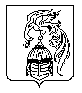 